                                      REGULAMIN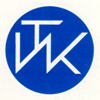 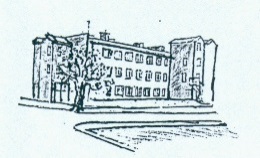 OLIMPIADA RĘKODZIEŁA ARTYSTYCZNO-UŻYTKOWEGOWYSTAWA PRAC WYKONANYCH PODCZAS OLIMPIADYHONOROWY PATRONAT WOJEWODA LUBUSKI ORAZ STAROSTA MIĘDZYRZECKIWSPÓŁFINANSOWANE ZE ŚRODKÓW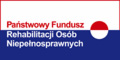 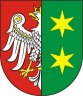 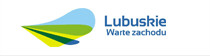 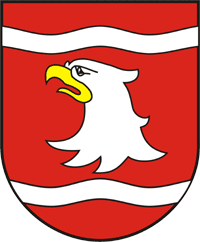 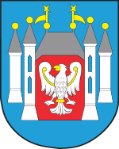 PAŃSTWOWEGO FUNDUSZU REHABILITACJI OSÓB NIEPEŁNOSPRAWNYCHPOWIATU MIĘDZYRZECKIEGOPOLSKIEGO TOWARZYSTWA WALKI Z KALECTWEM KOŁO MIĘDZYRZECZWARSZTATU TERAPII ZAJĘCIOWEGO W MIĘDZYRZECZUWPŁAT WŁASNYCH UCZESTNIKÓW OLIMPIADYSPONSORÓW INDYWIDUALNYCHI   Organizatorzy Olimpiady:Polskie Towarzystwo Walki z Kalectwem Oddział Gorzów Wlkp., Koło w MiędzyrzeczuWarsztat Terapii Zajęciowej w MiędzyrzeczuDom Pomocy Społecznej w MiędzyrzeczuII   Termin i miejsce Olimpiady:23  września  2016 r.Hala widowiskowo-sportowa Międzyrzeckiego Ośrodka Sportu i Wypoczynku Os. Kasztelańskie 8aIII   Cel :- prezentacja umiejętności zawodowych i twórczości artystycznej osób niepełnosprawnych- integracja osób niepełnosprawnych ze środowiskiem lokalnym i likwidacja barier społecznych- przedstawienie problemów osób niepełnosprawnych w lokalnych środkach przekazu- wymiana doświadczeń zawodowych pomiędzy pracownikami placówek oraz osobami zainteresowanymi problemami osób niepełnosprawnych- nawiązywanie kontaktów pomiędzy uczestnikami warsztatów- rozwijanie współpracy pomiędzy jednostkami samorządowymi i gminnymi - popularyzowanie twórczości osób niepełnosprawnych- rozwijanie idei wolontariatuIV   Program Ramowy Olimpiady     9.00 – 9.15przyjazd zawodników9.30 powitanie gościhejnał Międzyrzecza - odczytanie Roty Olimpijskiejotwarcie Olimpiady10.00 prezentacje artystyczne godz. 10.30 – 12.30przeprowadzenie konkurencji w kategoriach:stolarstwo ceramika, plastykakrawiectwo i robótki ręcznegastronomia bukieciarstwo i dekoracja wnętrzgodz. 12.30  przerwa obiadowa obrady Komisji Sędziowskiejwspólna zabawa przy muzyce godz. 14.00 – 15.00ogłoszenie wynikówwręczenie nagród i upominkówzamknięcie Olimpiady.V   Warunki udziału w Olimpiadzie1. Olimpiada skierowana jest do osób niepełnosprawnych w szczególności będących uczestnikami warsztatów terapii zajęciowej.2. Na 30 dni przed Olimpiadą warsztaty otrzymują: regulamin, kartę zgłoszeń oraz tematy prac, które wykonywane będą podczas imprezy. 3. Warsztat terapii biorący udział w Olimpiadzie, zobowiązany jest przesłać kartę zgłoszeń do 5 września 2016 r. pocztą, faxem lub e-mailem, na adres Dom Pomocy Społecznej – Warsztat Terapii Zajęciowej w Międzyrzeczu, 
ul. dr. Tadeusza Podbielskiego 2, 66-300 Międzyrzecz fax - 95 741 17 92e-mail – dps@op.pl4. Odpłatność za udział w imprezie wynosi 15,00 zł od każdej uczestniczącej osoby (tzn. osoby biorące udział w wybranych konkurencjach, opiekun, kierownik wtz, kierowca).Należność prosimy wpłacać do 5 września 2016 r. na rachunekPolskie Towarzystwo Walki z Kalectwem Oddział Gorzów WlkpBank Pekao S.A. I O w Gorzowie Wlkp. ul. Jagiellończyka 1375 1240 3549 1111 0000 4431 1687z dopiskiem Olimpiada WTZ(prosimy o dołączenie dokładnych danych niezbędnych do wystawienia faktury)5. Organizatorzy zapewniają materiały do konkurencji, ciepły posiłek, ciepłe i zimne napoje oraz słodki poczęstunek, a także nagrody i pamiątkowe upominki dla wszystkich uczestników.6. Poszczególne warsztaty wyznaczają max 5 osób, wyłącznie po jednej osobie do danej konkurencji (spośród 6 zaproponowanych konkurencji należy wybrać 5, w których wezmą udział wytypowani zawodnicy).7. Uczestnicy rywalizują w 6 następujących konkurencjach: bukieciarstwo i dekoracja wnętrz – kompozycja jesienna  - bukietceramika –				– modelowanie płaskorzeźby – kompozycja własnagastronomia – 			– drzewko owocowe (ozdobna kompozycja z owoców).krawiectwo – robótki ręczne –	– uszycie fartuszka kuchennegoplastyka – 				– Zamek w Międzyrzeczu – obraz farbami plakatowymistolarstwo – 				– wykonanie chustecznika ze sklejki 7. Zawodnicy mają do dyspozycji dwie godziny zegarowe na wykonanie zadania.8. Prace należy wykonywać samodzielnie, bez pomocy instruktorów i opiekunów.9. Prace oceniane są przez zespół sędziowski powołany przez Komitet Organizacyjny Olimpiady.10. Komisja Sędziowska obraduje po zakończeniu wszystkich konkurencji wg ustalonego regulaminu Komisji Sędziowskiej.11. Komisja sędziowska przyznaje główną nagrodę i puchar za zwycięstwo zespołowe oraz nagrody indywidualne za I miejsce w poszczególnych konkurencjach. Wszyscy uczestnicy otrzymują dyplomy za udział oraz pamiątkowe upominki. 12. Każdy zespół wyznacza kapitana drużyny, który reprezentuje swój warsztat podczas trwania imprezy.13. Prace wykonane w trakcie imprezy pozostają do dyspozycji WTZ w Międzyrzeczu
 i zostaną zaprezentowane na terenie międzyrzeckich placówek w październiku 2016 r.14. Za bezpieczeństwo swoich grup odpowiadają opiekunowie.15. Udział w Olimpiadzie jest równoznaczny z wyrażeniem zgody na przetwarzanie danych osobowych i wizerunku w zakresie niezbędnym do prawidłowej organizacji imprezy oraz celów sprawozdawczych.16. Postanowienia końcowe:− Organizatorzy zastrzegają sobie prawo do bezpłatnej publikacji prac w prasie, katalogu oraz wydawnictwach pokonkursowych.− Karta zgłoszeń oraz regulamin dostępne są na stronie:http://bip.wrota.lubuskie.pl/dps_miedzyrzecz− Wszelkich informacji dotyczących Olimpiady udziela koordynator imprezy - Beata Romanowska pod numerem tel. 95 741 17 92 wew. 28 oraz tel. kom. 504 241 392 ,w godz. od 7.00 – 15.00 , od PN do PT.− Sprawy nie objęte regulaminem rozstrzyga organizator.